إعــــــلانإلى مساهمي شركة الصندوق السعودي الأردني للاستثمار مساهمة عامة محدودةلحضور اجتماع الهيئة العامة العادي قـــرر مجلس إدارة شركة الصندوق السعودي الأردني للاستثمار مساهمة عامة محدودة دعوتكـم لحضور اجتمـاع الهيئـة العامـة العادي المنوي عقده في تمام الساعة الواحدة ظهراً من يوم الإثنين الموافق 29/٠٤/٢٠٢٤ وذلك من خلال تطبيق زوم (Zoom) للاجتماعات المرئية، للنظر في الأمور المدرجة في جدول أعمال الاجتماع المنشور على الموقع الإلكتروني للشركة.يرجى من حضرات المساهمين حضور الاجتماع المذكور في الموعد المعين بواسطة وسيلة الاتصال المرئي والإلكتروني من خلال الرابط الإلكتروني (https://us02web.zoom.us/j/89462564758) المنشور على الموقع الإلكتروني للشركة  www.sjifund.com المتضمن إجراءات الدخول للنظام الآلي وتسجيل الحضور أو إرسال التوكيل لهذا الاجتماع على البريد الإلكتروني ahmad@sjifund.com يجب أن ترسل قسائم التوكيل و/أو التفويض على البريد الإلكتروني أعلاه قبل التاريخ المحدد للاجتماع.  رئيس مجلس الإدارةالشركة السعودية الأردنية للاستثمار 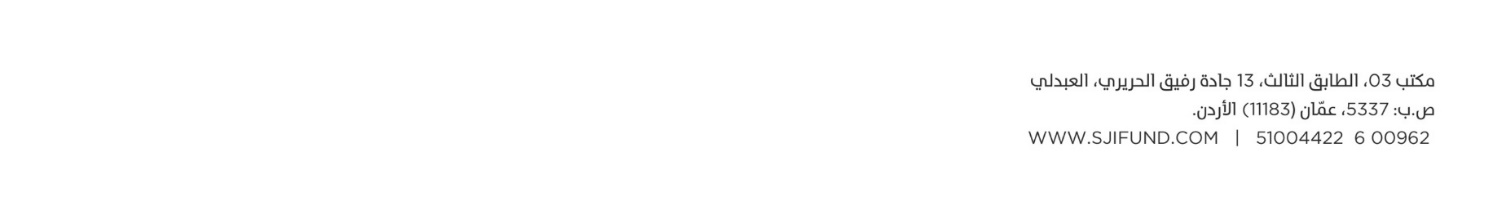 مُمثله بالسيد / عبد المجيد أحمد الحقباني